August 01, 2016(12:00 p.m.)SPECIAL MEETING NOTICETO:	LUZ Committee MembersFROM:	Danny Becton, Chair	Land Use & Zoning CommitteeRE:	8-16-16 LUZ Committee Special Meeting NoticeNotice is hereby given that Council Member Danny Becton will meet with the Land Use & Zoning Committee Members on Tuesday, August 16th, 2016 at 4:45 PM in the Council Chamber, 1st Floor of City Hall, 117 West Duval St, Jacksonville, FL 32202. To consider the following legislation:2016-412  RESO re Appeal Filed by Thomas S Powell appealing Final Order of Planning Commission Denying Zoning Variance Appl V-16-03 to Thomas S Powell, to allow an Accessory use without a Primary use & Increase Height of Accessory use from 15' to 75'. (Grandin) (LUZ)LUZ PH - 8/16/16 @ 4:45 P.MPlease mark your calendars accordingly. All interested parties are encouraged to attend. For additional information, please contact Jessica Matthews, Legislative Assistant at (904) 630-1404.DB/JMcc:	Council Members/Staff	Cheryl Brown, Director		Carol Owens, Interim Chief, Legislative Services Division	Jeff Clements, Chief of Research	Office of the General Counsel	CityC@coj.net	Planning & Development Department	Posted Meeting – City Council Calendar	Electronic Notification – 1st Floor City Hall	Posting to Public Notices – City Council Webpage	Media Box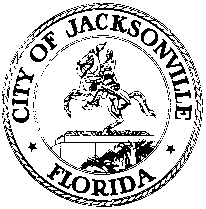 OFFICE OF THE CITY COUNCIL	DANNY BECTONCOUNCIL MEMBER  DISTRICT 11SUITE 425, CITY HALL117 WEST DUVAL STREETOFFICE (904) 630-1383JACKSONVILLE, FLORIDA 32202FAX (904) 630-2906E-MAIL: DBECTON@COJ.NET